ҚАЗАҚСТАН РЕСПУБЛИКАСЫ БІЛІМ ЖӘНЕ ҒЫЛЫМ МИНИСТРЛІГІ «СӘРСЕН АМАНЖОЛОВ АТЫНДАҒЫ ШЫҒЫС ҚАЗАҚСТАН УНИВЕРСИТЕТІ» КЕАҚАҚПАРАТТЫҚ ХАТ 2022 жылдың 16-17 қыркүйегінде «Сәрсен Аманжолов атындағы Шығыс Қазақстан университеті» КЕАҚ университеттің 70 жылдығына арналған «ҚАЗІРГІ СЫН-ҚАТЕРЛЕР ЖАҒДАЙЫНДАҒЫ ҒЫЛЫМ МЕН БІЛІМНІҢ ӨЗЕКТІ МӘСЕЛЕЛЕРІ»  тақырыбындағы «Уәлиев оқулары-2022» Халықаралық ғылыми-тәжірибелік конференциясына қатысуға шақырады. Конференцияға қатысу үшін ғылыми қызметкерлер, ЖОО, колледж және мектеп оқытушылары, докторанттар, магистранттар, ғылыми-зерттеу жұмыстарымен айналысатын студенттер және ғылыми қызметкерлер шақырылады.Конференция аясында келесі бағыттар бойынша сессия жұмысы жоспарлануда:1. Қазіргі химия ғылымы мен білім берудің теориялық және қолданбалы аспектілері.2. Жаһандық сын-қатерлер жағдайында педагогикалық ғылым мен білім беруді дамытудың өзекті мәселелері.3. Жаратылыстану-техникалық ғылымдардың, цифрлық трансформация контексіндегі STEM білім берудің қазіргі жағдайы мен даму перспективалары.4. Социогуманитарлық ғылымдардың қазіргі даму тенденциялары.5. Экономика, мемлекеттік басқару және құқық саласындағы зерттеулердегі ғылыми және қолданбалы аспектілер.Конференция аясында келесі халықаралық семинарлар өтеді: 1. «Конденсацияланған күй физикасы және оның қолданбалы бағыттары» халықаралық мектеп-семинары.2. «Диалектика, білім, жаһандық болашақтағы адам» халықаралық ғылыми-әдістемелік семинары.3. ҚР демографиялық қауіпсіздігі мәселелеріне арналған «Демографиялық өзгерістер дәуіріндегі Қазақстан» топтамасынан халықаралық вебинар.Конференцияның жұмыс тілдері: қазақ, орыс, ағылшын.Конференцияға қатысу үшін 2022 жылдың 10 тамызына дейін ұйымдастыру комитетінің konfervkgu2019@mail.ru электрондық адресіне келесі құжаттарды өткізу керек: қоса берілген нысанда қатысуға өтініш; төмендегі талаптарға сәйкес жасалған мақала; тіркеу жарнасының төленгенін растайтын құжаттың көшірмесі.Конференция жұмысына қатысу үшін төменде ұсынылған нысандар бойынша өтінім мен баяндама мәтінін жолдауыңызды сұраймыз.Өткізу уақыты мен орныПленарлық отырыс 2022 жылдың 16 қыркүйегінде күні сағ. 11.00-де офлайн режимде Өскемен қ., Қазақстан к-сі., 55 мекен-жайы бойынша орналасқан Акт залында өткізіледі. Конференцияға жауаптылар:«С.Аманжолов атындағы ШҚУ» КЕАҚ инновациялық даму және коммерцияландыру департаменті, Өскемен қаласы, Қазақстан 55 к., 103 дәрісхана, 8 (7232) 241- 328. Мақаланы рәсімдеу талаптары:Мақалалар (5-6 беттен артық емес) төмендегі талапқа сай болуы тиіс:Беттің сол жағында – ӘОЖАтауы (бас әріптермен, шрифт – Times New Roman, кегель 14, орналасуы – ортада)Авторлар (қаріп-Times New Roman, кегль 14, орналасуы – ортада)Жұмыс орны, қала, ел, e-mail (шрифт-Times New Roman, кегель 14, орналасуы – ортада)Мәтін (шрифт-Times New Roman, кегль 14, орналасуы – ені бойынша, жолдар арасындағы интервал – бірлік, барлық жағынан жолдар – 20 мм. Жаңа жол -1,25.)Суреттер жоғары сапалы және беттің ортасына туралануы керек. Суреттер мен формулалардың астындағы жазулар: орталықта (орталықта), кегль - 12.Әдебиеттер тізіміБаяндама материалдары толықтай талапқа сай редакцияланған болуы тиіс. Мақала мазмұны үшін жауапкершілік авторға жүктеледі. Көрсетілген мерзімнен кешіктіріп өткізілген және қойылған талаптарға сәйкес емес материалдар қарастырылмайды. Конференцияны ұйымдастыру комитеті баспаға ұсынылатын материалдарды іріктеу құқығына ие.Мақаланы рәсімдеу үлгісі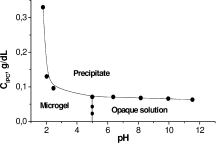 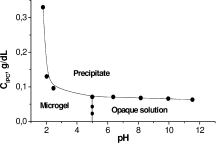 Төлем жарнасы мен банктік деректемелерЭлектрондық форматтағы жинақ үшін тіркеу жарнасы 2000 теңге (бір мақала үшін), қатысқаны үшін сертификат қажет болған жағдайда 500 тг. Тіркелу жарнасы «Уәлиев оқулары-2022» міндетті жазбасымен келесі банктік деректемелері бар шотқа аударылуы керек: «Қазақстан халық банкі» АҚ ШҚФ, РНН 181800014976; ИИК KZ986 017 151 000 000 062, БИК HSBKKZKX, БИН 990240007414, КБЕ 16: «С. Аманжолов атындағы ШҚУ» КЕ АҚ.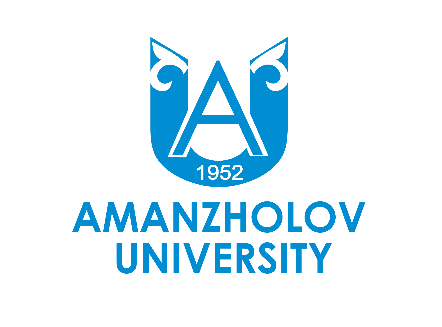 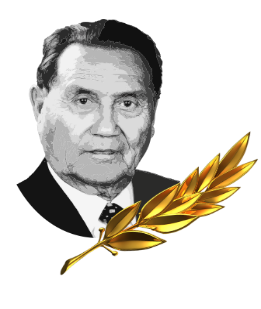 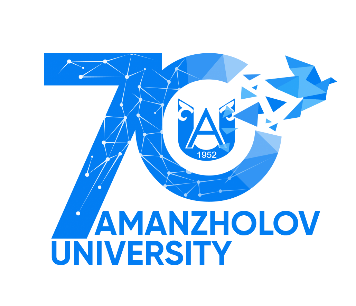  «Уәлиев оқулары-2022» Халықаралық ғылыми-тәжірибелік конференциясына ҚАТЫСУШЫНЫҢ ӨТІНІМІ «Уәлиев оқулары-2022» Халықаралық ғылыми-тәжірибелік конференциясына ҚАТЫСУШЫНЫҢ ӨТІНІМІАвтордың (лардың) ТАӘЛауазымы, ғылыми дәрежесі, ғылыми атағыЖұмыс орны (толық атауы)Баяндама атауыСекция номері және атауыҚатысу түрі (офлайн / онлайн)Байланыс телефоны (ұялы / қалалық)E-mail